Additional file 1: Additional figures and tables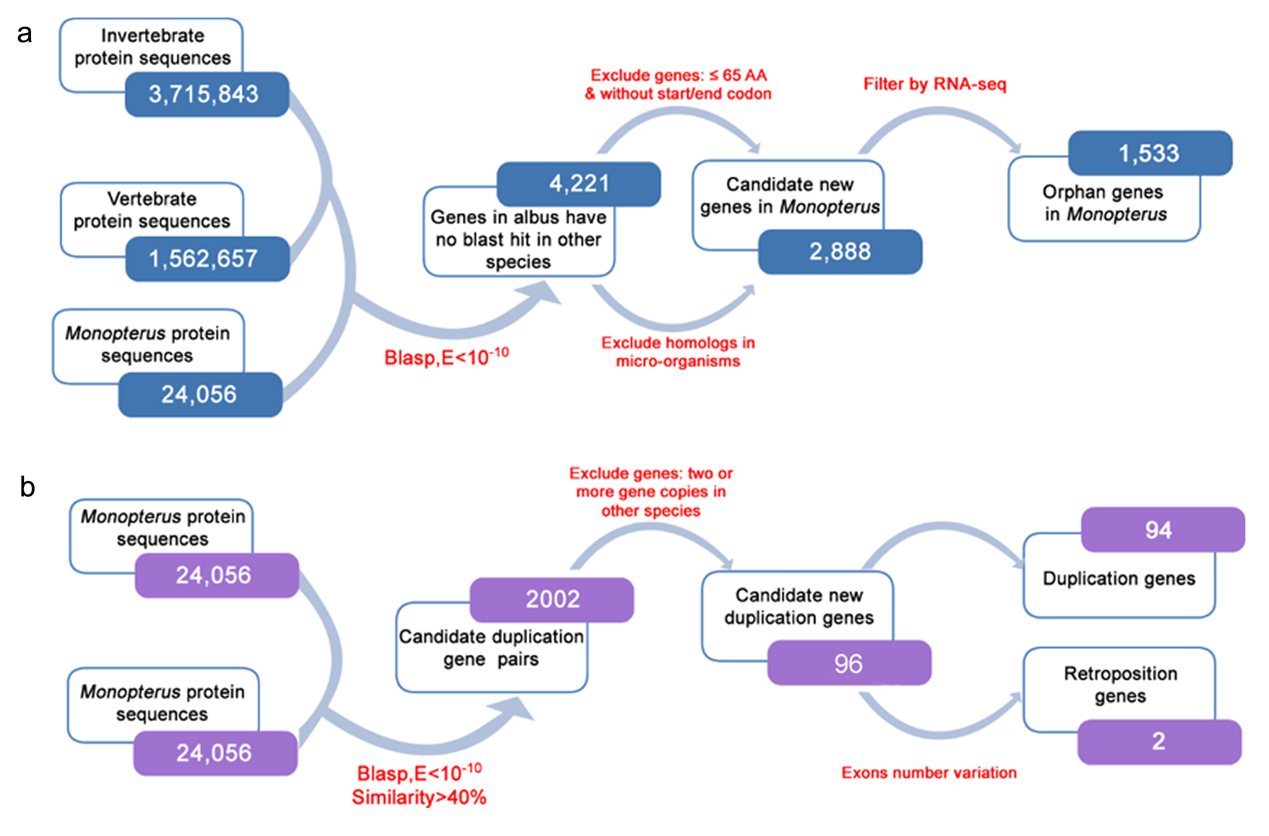 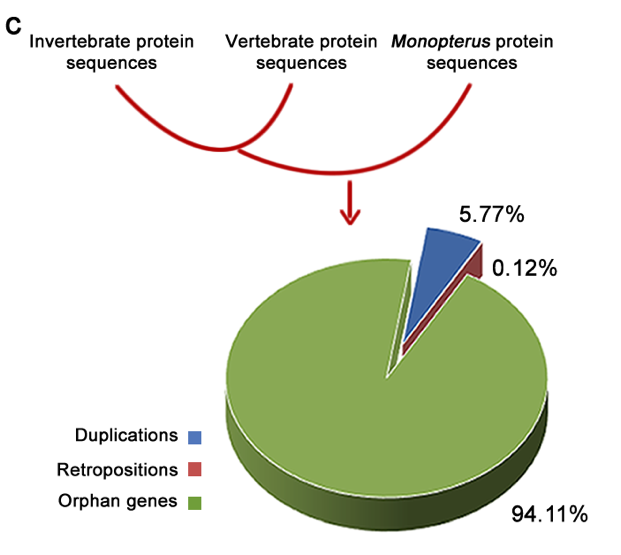 Additional file 1: Fig. S1 Identification of the new genes.a Pipeline for identification of orphan genes in Monopterus albus. 24,056 protein sequences are searched against vertebrate protein sequences (1,562,657) and invertebrate protein sequences (3,715,843) by Blastp. 4,221 genes with no homolog sequences were identified. After excluding the genes of either too short or without start and stop codons, 2,888 genes are candidate orphan genes in Monopterus albus. RNA-seq datasets were used to confirm that 1,533 genes are new protein-coding orphan genes. b Pipeline for identification of duplication and retroposition new genes in Monopterus albus. 24,056 protein sequences in Monopterus albus are self-searched by Blastp. 2002 candidate pairs were identified. These genes are compared with coding genes of other fish species (Tilapia, Medaka, Stickleback, Tetraodon and Zebrafish), which makes sure that 96 new genes. By analysis of difference of exon numbers of these genes, we get 94 duplication genes and 2 retroposition genes. c Proportion of new genes and orphan genes. The Monopterus albus protein sequences were searched against vertebrate protein sequences and invertebrate protein sequences to identify new genes in the Monopterus albus genome. Generation of new genes occurred after split from medaka approximately ~70.3 MYA. The pie chart shows the percentage of duplication, retroposition and orphan genes in the Monopterus albus genome.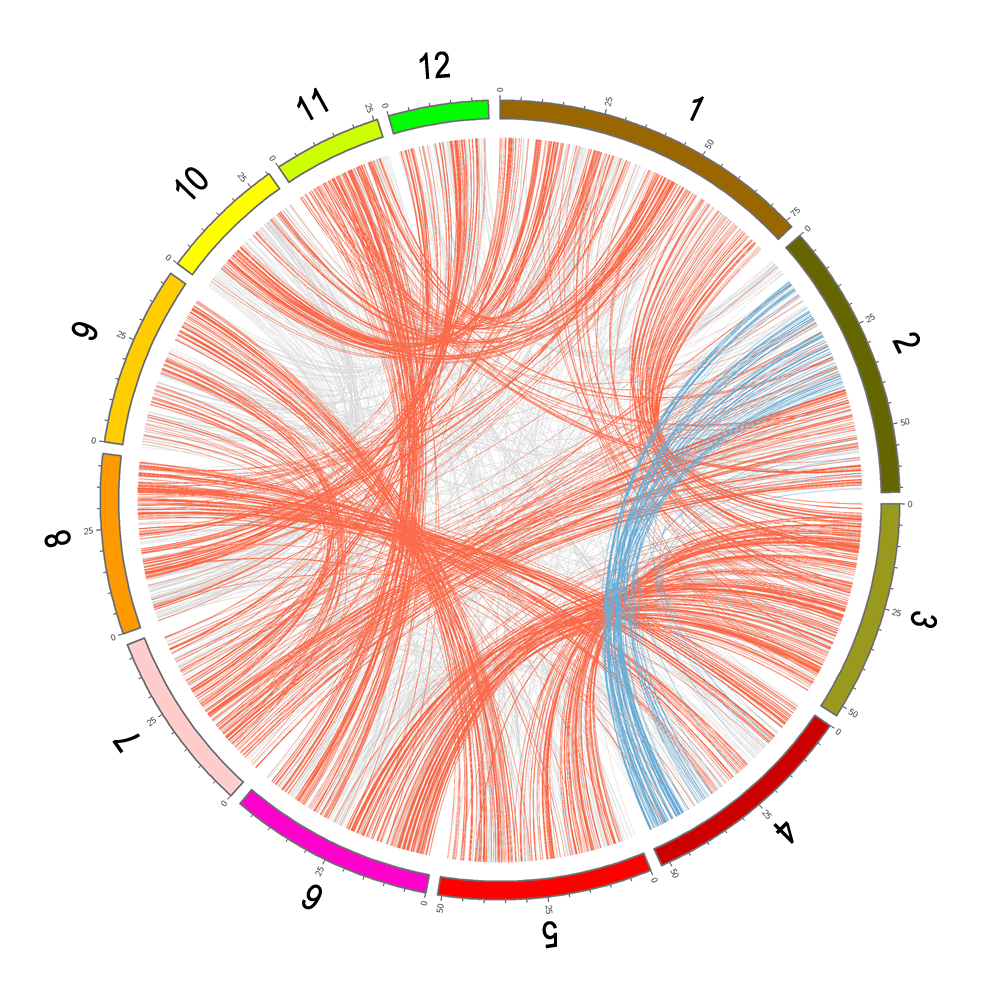 Additional file 1: Fig. S2 Circos map showing the gene duplications among chromosomes in Monopterus albus.Outside bars in specific color represent the 12 chromosomes. Scales on the bar describe the relative length of each chromosome in Mb. The colored inner links represent gene pairs on different chromosomes.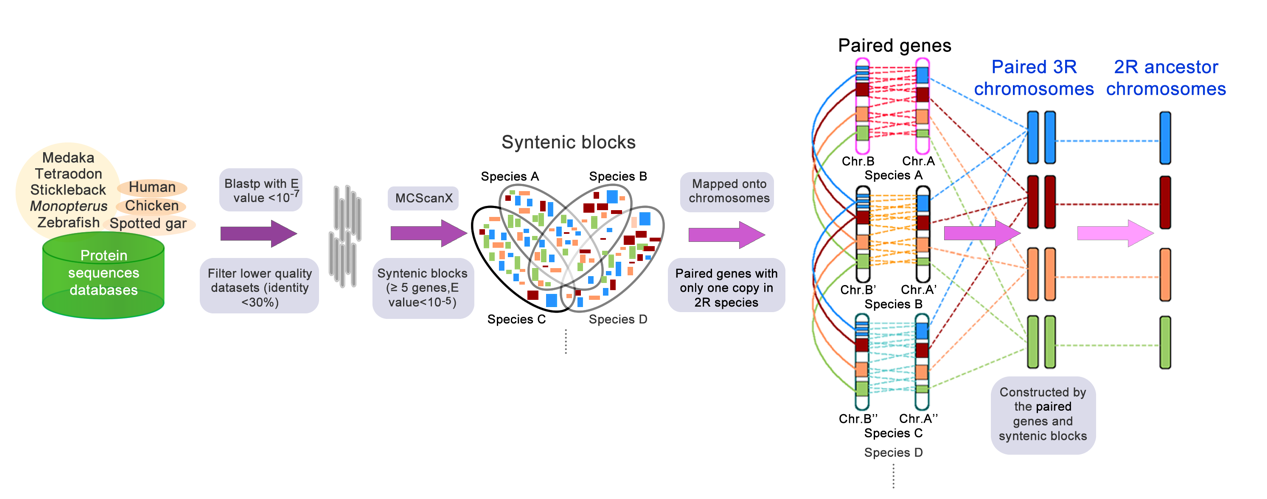 Additional file 1: Fig. S3 Pipeline for deduction of ancestor chromosomes. All the protein sequences were aligned to the protein databases of Monopterus albus and other species using Blastp with E value < 10-7, and lower quality datasets (identity <30%) were filtered. MCScanX was used to find conserved syntenic blocks (≥5 genes, E value <10-5) between species. The most recent common ancestor chromosomes were deduced, based on the all orthologous syntenic blocks of duplicated gene pairs among species. Conserved blocks in different colors originated from the corresponding ancestor chromosomes.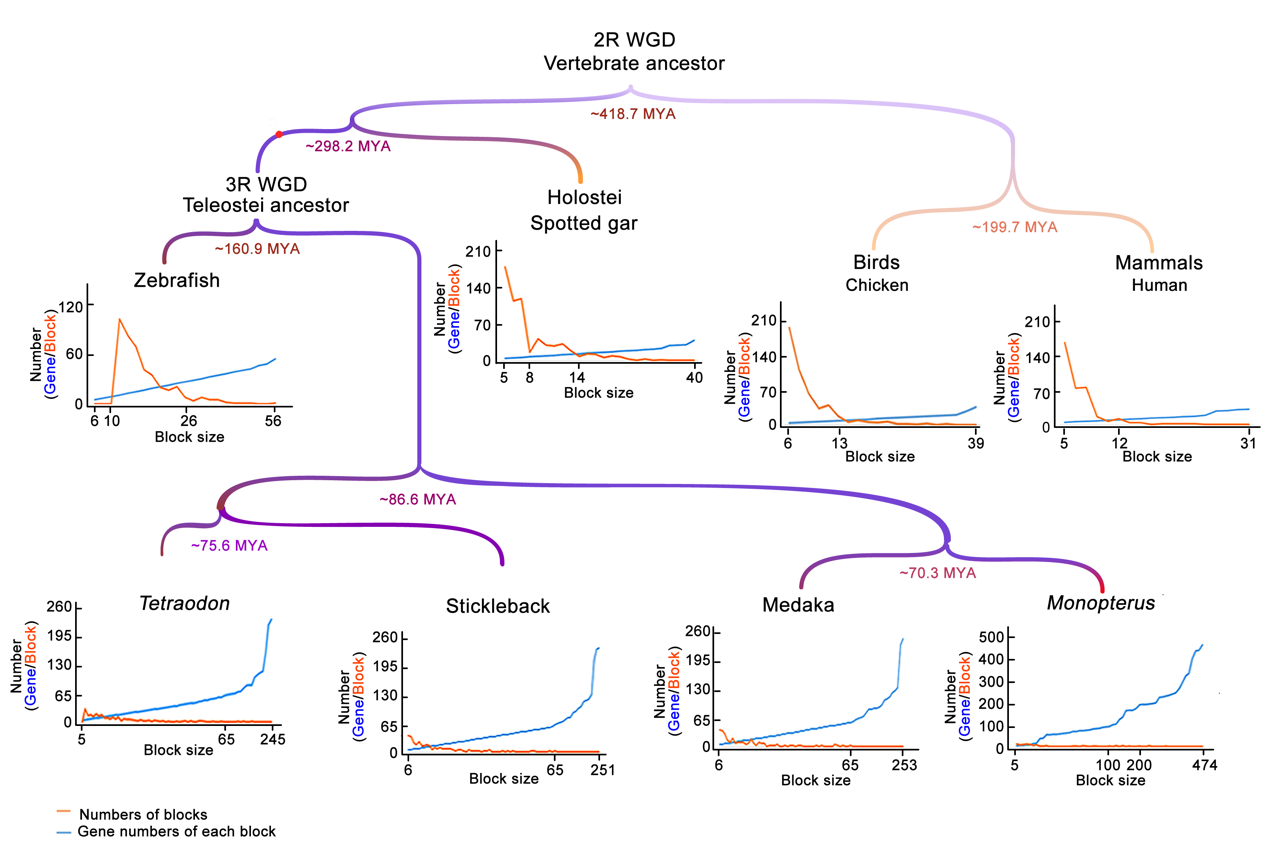 Additional file 1: Fig. S4 Number and size of conserved syntenic blocks. The figure depicts the number and size of conserved syntenic blocks of chromosomes in representative species from 2R to 3R: teleosts (Monopterus albus, medaka, stickleback, Tetraodon and zebrafish), Holostei (spotted gar), birds (chicken) and mammals (human). The number of blocks is shown in orange, and the gene number of each block is shown in blue. Furthermore. Syntenic blocks with ≥5 genes were included. Average divergence times are shown on the branch nodes. 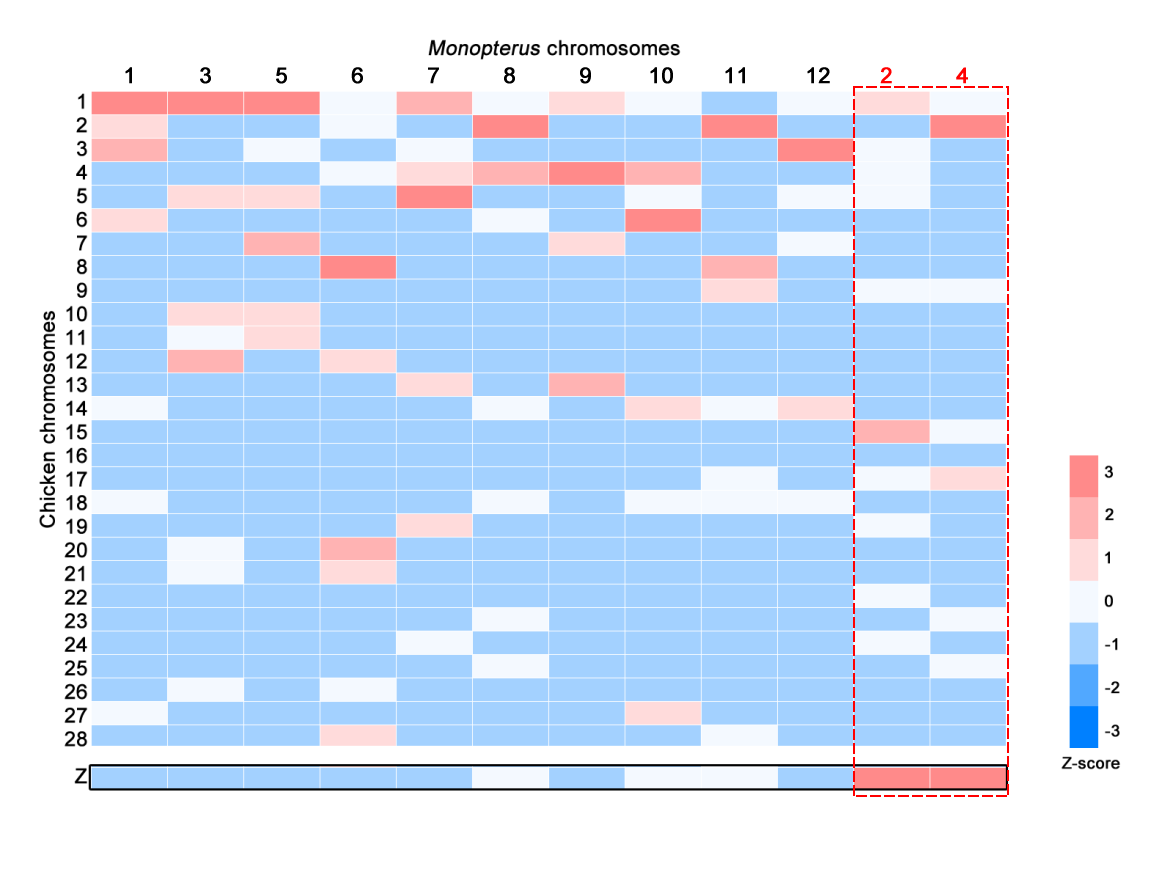 Additional file 1: Fig. S5 Chromosome distributions of ortholog genes between chicken and Monopterus albus.Gene numbers between chicken (vertical) and Monopterus albus (horizontal) are scaled into Z scores with hierarchical clustering. Color key for Z scores is shown on the right side. 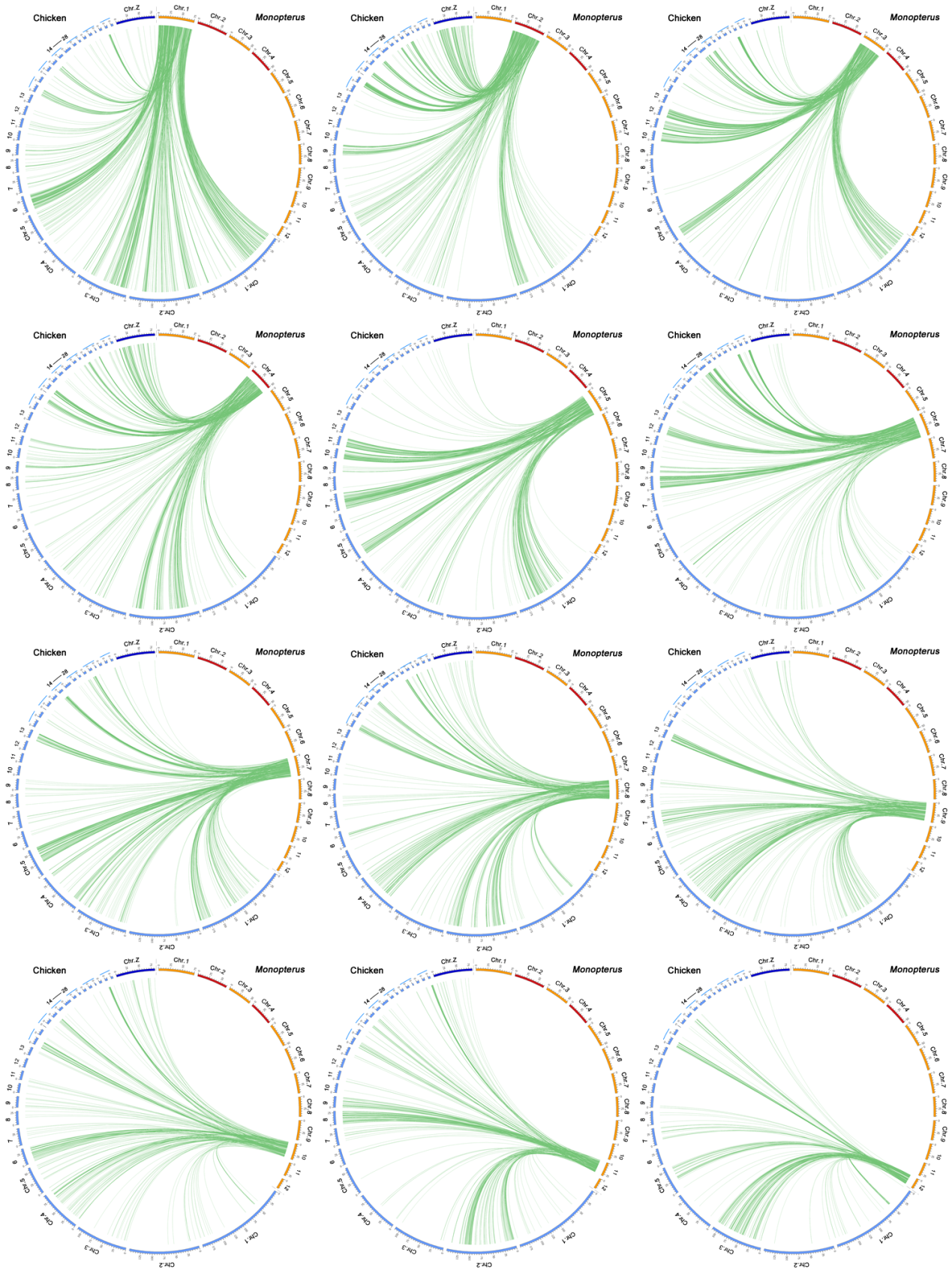 Additional file 1: Fig. S6 Circos maps show homologous genes in each chromosome of Monopterus albus with those in chicken chromosomes.Outside bars in specific color represent the chromosomes. Scales on the bar describe the relative length of each chromosome in Mb. The colored inner links represent gene pairs on chromosomes between chicken and Monopterus albus.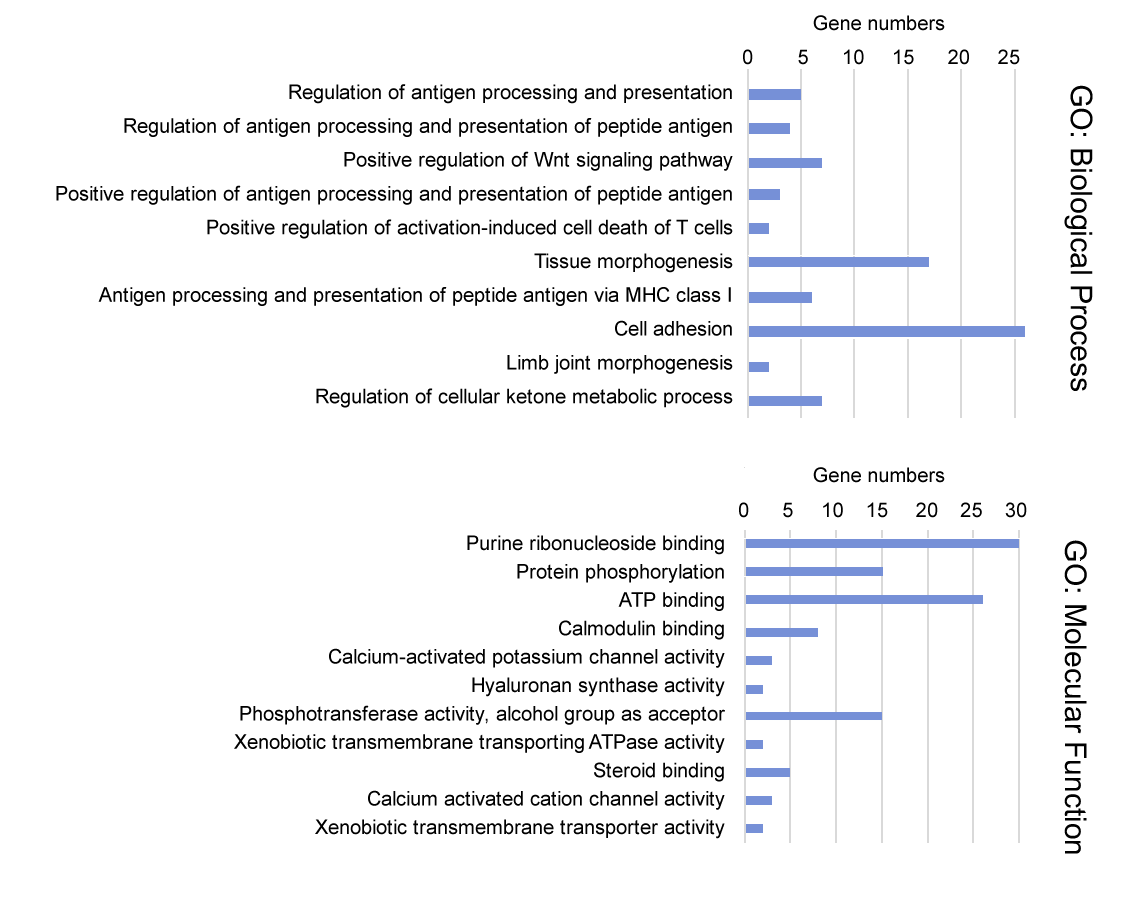 Additional file 1: Fig. S7 Gene ontology (GO) analysis of genes on chromosome Fs shared among teleosts.We used online tool (toppgene.cchmc.org/) to group the GO terms using default parameters.The catalogs of biological process (FDR: 7.999E-4~2.923E-2) and molecular function (FDR:4.732E-3~3.833E-2) were listed. Blue bar indicated the number of genes in a category.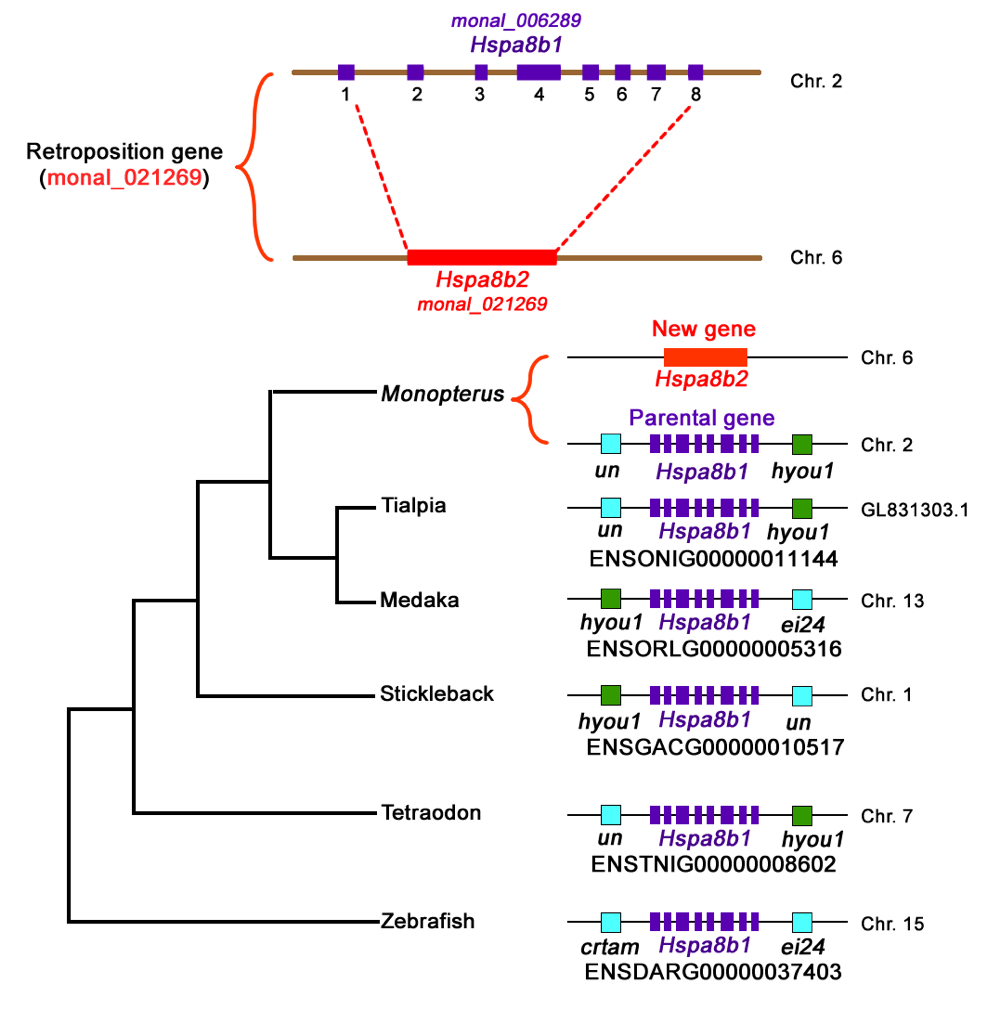 Additional file 1: Fig. S8 An example of retroposition gene, monal_021269.The new gene (monal_021269) is an RNA-based duplication in which a transcribed RNA is reverse transcribed from the gene hspa8b1 (monal_006289) and retroposed into a new position in the genome. Multiple exons (8 exons) are integrated into one.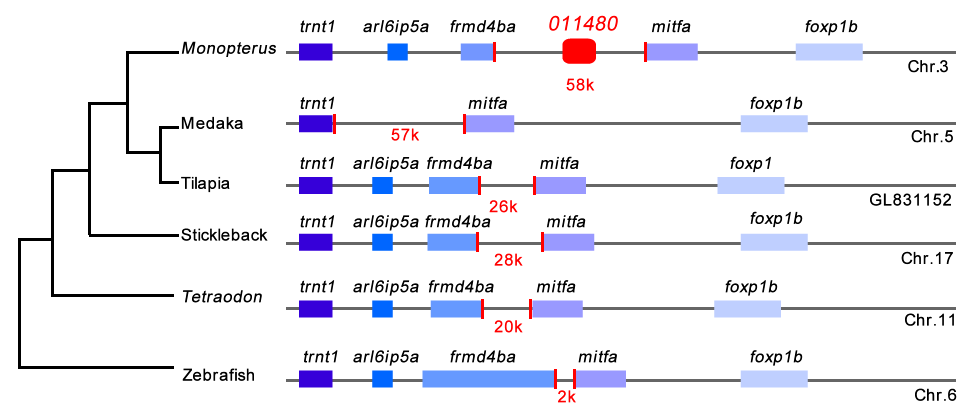 Additional file 1: Fig. S9 Characterization of orphan gene, monal_011480.Orphan gene (monal_011480) in the genome of Monopterus albus has not any homologous genomic region in other species. Additional file 1: Table S1 Chromosome distributions of chicken and Monopterus albus orthologous genesAdditional file 1: Table S2 Identification of duplication/Retroposition new genes Similarity: new genes via parental genes.*The results of Similarity >40% are confirmed as duplication new genes.Additional file 1: Table S3 New genes numbers on chromosomesMonopterus albus chromosomesMonopterus albus chromosomesMonopterus albus chromosomesMonopterus albus chromosomesMonopterus albus chromosomesMonopterus albus chromosomesMonopterus albus chromosomesMonopterus albus chromosomesMonopterus albus chromosomesMonopterus albus chromosomesMonopterus albus chromosomesMonopterus albus chromosomes123456789101112Chicken chromosomesChr128710517738201431393676221348Chicken chromosomesChr21552122005313164681474Chicken chromosomesChr3214451124375621117135191Chicken chromosomesChr46421628932761341969173Chicken chromosomesChr5364492590219381717149Chicken chromosomesChr6181814101323109830Chicken chromosomesChr793121686717661119Chicken chromosomesChr8131024114447431053Chicken chromosomesChr9158403010237168524Chicken chromosomesChr101010181312020310Chicken chromosomesChr1114263171082010430Chicken chromosomesChr12201310173000000Chicken chromosomesChr13021000820109330Chicken chromosomesChr1451103280530653756Chicken chromosomesChr15116894602522221Chicken chromosomesChr16100400111020Chicken chromosomesChr173683100211402202Chicken chromosomesChr1840010030420411933Chicken chromosomesChr1927914259012222Chicken chromosomesChr20127320107010130Chicken chromosomesChr2104511093200010Chicken chromosomesChr2215341211101000Chicken chromosomesChr234170440017490000Chicken chromosomesChr2416414004031100Chicken chromosomesChr2511043102301240Chicken chromosomesChr2601720064030000Chicken chromosomesChr27555151301324832Chicken chromosomesChr2811041855381372Chicken chromosomesChrW000000000000Chicken chromosomesChrZ72162717815214271824350SimilarityCandidate No.Confirmed No.>40%200296>45%127688>60%51355>80%20326>90%9517Chr.New gene No.%.11313.54%21111.46%31010.42%466.25%566.25%655.21%733.23%822.08%933.23%1022.08%1144.17%1211.04%